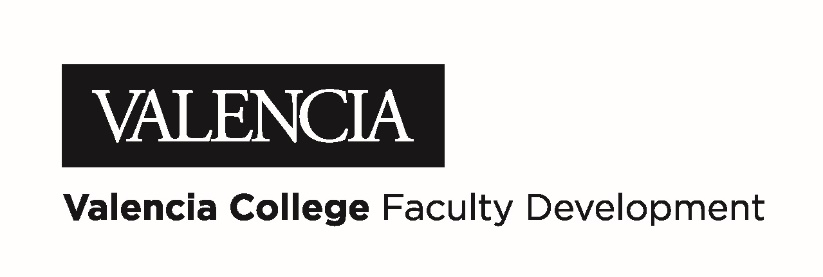 Faculty Mentoring Faculty Sign-UpPlease print your name, select whether you want to be a mentor or a mentee, and (optional) provide the name of the person you would like to be paired with or the topic you’d like help with, if possible.Your NameMentor or Mentee?(Optional) Name of the Person You’d Like to Be Paired With OR Topic You’d Like to Address